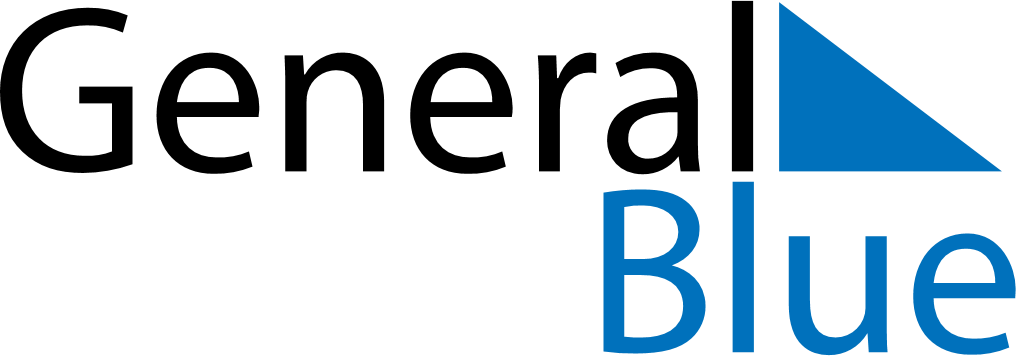 2021 - Q1Uruguay2021 - Q1Uruguay2021 - Q1Uruguay2021 - Q1Uruguay2021 - Q1Uruguay2021 - Q1Uruguay January 2021 January 2021 January 2021SundayMondayMondayTuesdayWednesdayThursdayFridaySaturday123445678910111112131415161718181920212223242525262728293031 February 2021 February 2021 February 2021SundayMondayMondayTuesdayWednesdayThursdayFridaySaturday11234567889101112131415151617181920212222232425262728 March 2021 March 2021 March 2021SundayMondayMondayTuesdayWednesdayThursdayFridaySaturday1123456788910111213141515161718192021222223242526272829293031Jan 1: New Year’s DayJan 6: EpiphanyFeb 15: CarnivalFeb 16: Shrove TuesdayMar 29: Tourism Week